Lk 2, 41-52_Dvanáctiletý Ježíš v chrámě41Každý rok chodívali jeho rodiče o velikonočních svátcích do Jeruzaléma.42Také když mu bylo dvanáct let, šli tam, jak bylo o svátcích obyčejem.43A když v těch dnech všechno vykonali a vraceli se domů, zůstal chlapec Ježíš v Jeruzalémě, aniž to jeho rodiče věděli.44Protože se domnívali, že je někde s ostatními poutníky, ušli den cesty a pak jej hledali mezi svými příbuznými a známými.45Když ho nenalezli, vrátili se a hledali ho v Jeruzalémě.46Po třech dnech jej nalezli v chrámě, jak sedí mezi učiteli, naslouchá a dává jim otázky.47Všichni, kteří ho slyšeli, divili se rozumnosti jeho odpovědí.48Když ho rodiče spatřili, užasli a jeho matka mu řekla: „Synu, co jsi nám to udělal? Hle, tvůj otec a já jsme tě s úzkostí hledali.“49On jim řekl: „Jak to, že jste mě hledali? Což jste nevěděli, že musím být tam, kde jde o věc mého Otce?“50Ale oni jeho slovu neporozuměli.51Pak se s nimi vrátil do Nazareta a poslouchal je. Jeho matka uchovávala to vše ve svém srdci.52A Ježíš prospíval na duchu i na těle a byl milý Bohu i lidem.DRUHÝ CHRÁM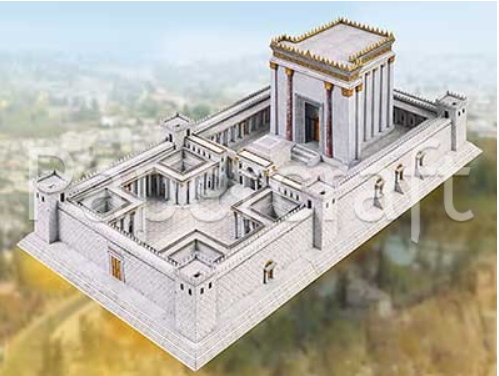 je označení pro jeruzalémský chrám, který stál na Chrámové hoře od roku asi 516 př. n. l. do roku 70 n. l. Po návratu z babylonského zajetí byl centrem židovského náboženství a místem přinášení obětí, které skončilo jeho zničením. Zachovala se jen část vnější opěrné zdi z doby jeho pozdějšího rozšíření, která se nazývá Zeď nářků.První chrám byl chrám, který dal postavit král Šalomoun a který byl zničen Babyloňany v 6. stol. př.n.l.Po druhém zničení již chrám nebyl obnoven a židé přestali přinášet oběti; synagogy slouží jako modlitebny, ale neobsahují oltář. Židé věří, že v budoucnosti bude chrám znovu vybudován a chrámová bohoslužba obnovena v souvislosti s příchodem Mesiáše ... K zamyšlení:Kdo se bál víc? Ježíš nebo jeho rodiče?Druhou otázku najdete po vyluštění tajenky:Když bylo Ježíšovi 12    , šel s rodiči oslavit do Jeruzaléma            svátky.Bez jejich vědomí zůstal v Jeruzalémě v chrámě.      a      jej hledali a našli ho až za tři dny. Seděl mezi       , naslouchal jim a dával jim otázky.Marie se ho     : „Co jsi nám to udělal? S úzkostí jsme tě hledali.“Ježíš odpověděl: „Jak to, že jste mě hledali? Copak      , že musím být tam, kde jde o věc mého Otce?“Ježíš         v chrámu, protože      ke svému Otci.Každý k němkomu patříme.                Š TY?Nápověda: 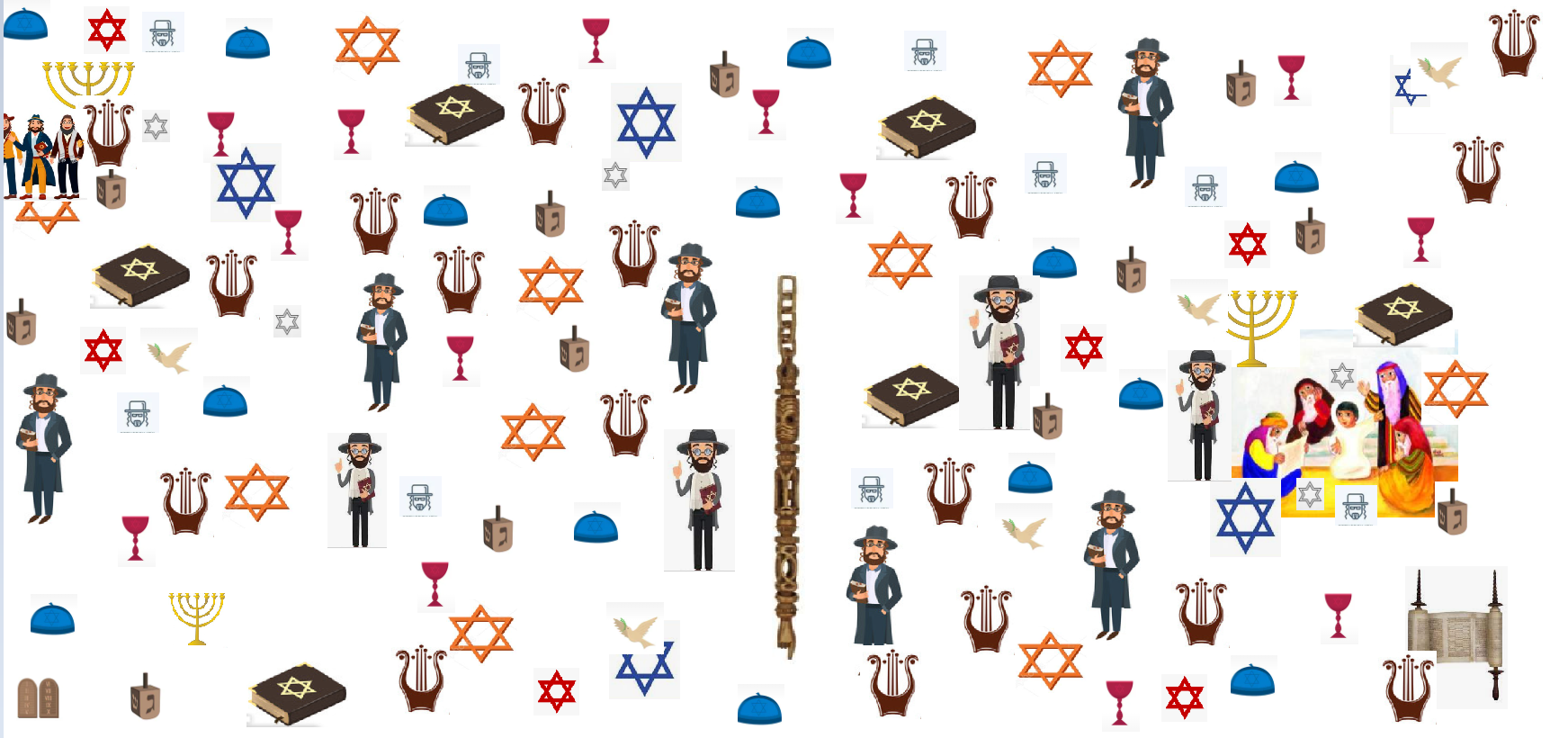 Najdi:		3x sedmiramenný svícen,		5x modrá Davidova hvězda		1x svitek TóryJežíše, jak vyučuje				6x červená Davidova hvězda		1x desky s desaterem